Пресс-релиз о консультационном онлайн-семинаредля муниципальных методических служб/ муниципальных органов управления образованием по разработке муниципальных программ сопровождения школ с низкими образовательными результатами10 марта 2022 года в режиме видеоконференцсвязи на платформе «https://webinar.ru» состоялся консультационный онлайн-семинар для муниципальных методических служб/ муниципальных органов управления образованием по разработке муниципальных программ сопровождения школ с низкими образовательными результатами.Целевая аудитория: руководители, специалисты муниципальных методических служб/ муниципальных органов управления образованием.Цель: Подготовка к участию в федеральном мониторинге оценки механизмов управления качеством образования органов местного самоуправления муниципальных районов, городских органов и иных органов, реализующих данные полномочия в 2021 году (по направлению  «Система работы со школами с низкими результатами обучения и/или школами, функционирующими в неблагоприятных социальных условиях» п.1.2.)Перечень вопросов:Вступительное слово «О задачах региональной и муниципальной системы механизмов управления качеством образования в субъектах РФ в 2022 году» Информационный дайджест «Региональные управленческие механизмы – катализатор развития системы образования Пермского края»Практическая сессия «Подходы к разработке программы развития муниципальной системы образования по сопровождению школ с низкими образовательными результатами»Провели онлайн-семинар Зайлеева Айгуль Раифовна, консультант отдела общего образования МОиН ПК, Клинова Мария Николаевна, старший преподаватель кафедры профессионального мастерства ЦНППМПР ГАУ ДПО «ИРО ПК»,  Коновалова Оксана Владимировна, методист организационно-методического отдела ЦНППМПР.В образовательном событии приняли участие 76 руководителей и специалистов муниципальных методических служб/ муниципальных органов управления образованием.Ссылка на видеозапись онлайн-семинара:https://events.webinar.ru/45061939/10621185/record-new/10937081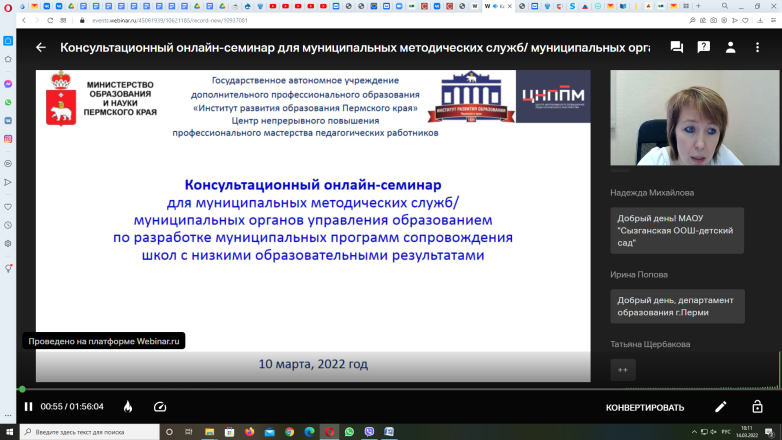 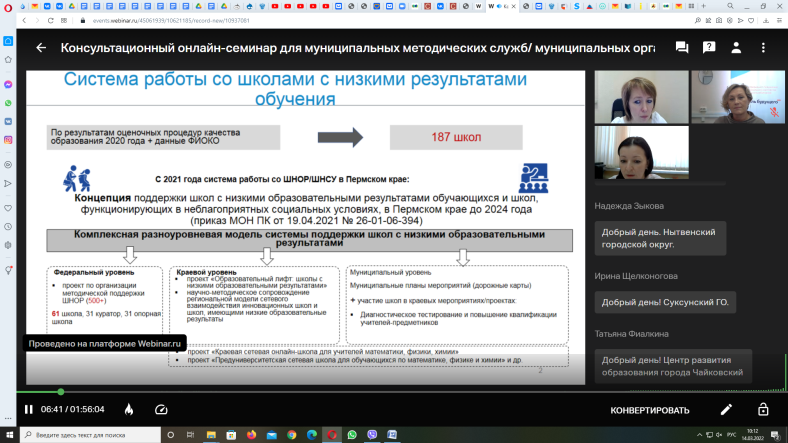 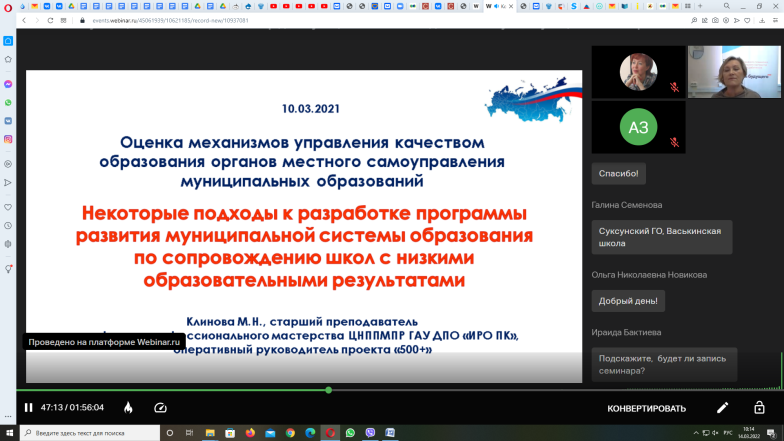 